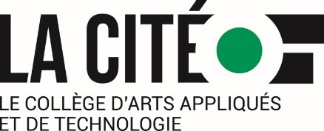 RENCONTRE DES REPRÉSENTANTS DE CLASSE DE L’ISSVLe mardi 20 octobre de 11 h à 12 hVia un lien TeamsSUJETSRESPONSABLE(S)Compte rendu1.Mot de bienvenueSuzanne et Michaël.2.Revue et adoption de l’ordre du jourSuzanne3.Accueil et premières semaines (incluant la journée d’accueil via Teams)Suzanne4.CNFS – Mandat, appui aux stages, ateliers 20-21Suzanne5.Semaine d’études (26 au 30 octobre)Suzanne6.Équipements de protection individualisés (EPI)Michaël7.Site Web pour l’étudiant – Apprendre à La CitéSuzannehttps://sites.google.com/lacitec.on.ca/apprendreadistance/accueil8. Aide technique et pédagogique pour les étudiantsSuzannehttps://sites.google.com/lacitec.on.ca/apprendreadistance/aide?authuser=09. Carte étudianteSuzannehttps://macarte.collegelacite.ca/10.Semestre de l’hiver 2021Suzanne10. Tour de table Étudiants11. Mot de la représentante du secteur à l’AEJosepha Elsa12. Prochaine rencontreSuzanneLe mardi 17 novembre de 11 h à 12 h via Teams